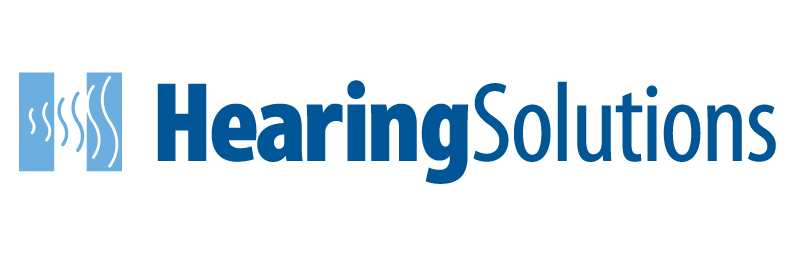 HEARING SOLUTIONS has been providing Audiology and hearing aid services to the public since 1996. We currently have 27 clinics and thousands of satisfied customers across Ontario as a result of our professionalism and exceptional devotion to quality customer care. We are proud to have earned a reputation for the warm yet highly professional environment we maintain in our clinics. We are currently seeking Audiologists for our well-established clinics located in Kitchener and Durham Region.Requirements:  Masters Degree in Audiology Licensed by CASLPO and ADP Key Competencies:  Strong relationship building and counselling skills Receptivity and adaptability to change Accountability and ownership; results oriented Ability to work independently and as part of team High initiative; creative contributor Prioritizing, planning and organizationMulti-tasking with disciplined time management Analytical; attention to detail; follow through Proactive customer approach; patience/listening Persuasive negotiating skills to influence outcomes Professional written & verbal communication Dynamic presentation skills A competitive total compensation package with an attractive base salary, performance rewards program; a comprehensive benefit plan; professional fee and licensing coverage and career advancement opportunities. Please email your CV to work@hearingsolutions.ca with “Audiologist-CAA” in the subject line of the email.Hearing Solutions is committed to providing barrier-free and accessible employment practices in compliance with the Accessibility for Ontarians with Disabilities Act (AODA). Please let us know if you require accommodation at any stage of the recruitment process. 